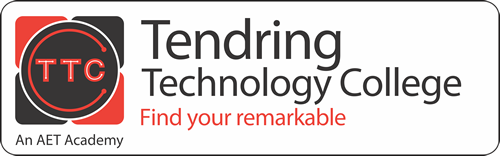 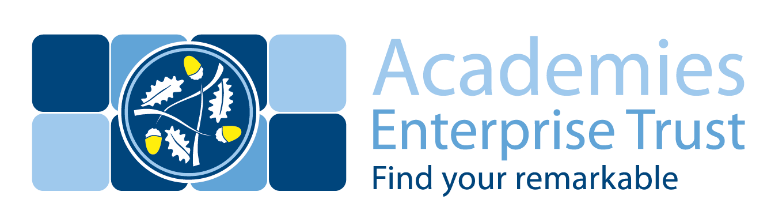 Job DescriptionJob Title:		CleanerLocation:			Tendring Technology CollegeHours of work:		10 hours per week – 39 weeks per yearReports to:			Facilities Assistant on Duty Overall Responsibilities:To provide a high quality of cleaning supporting the needs of the CollegeMain Duties:Undertake all aspects of cleaning across the College as directed by the cleaning specification including and restocking of consumables such as hand towels, soap and toilet rollsDuties to include locking and unlocking of rooms as necessary and clearing of snow if required. Any task required by the College.Employee value proposition:We passionately believe that every child can discover their own remarkable life. It’s what motivates us around here. We know this vision requires something extra. Which is why at AET, you’ll find more. More opportunities, so you can forge your own path. More care and support, so you can prioritise what matters most. More purpose, for you and for the children we’re inspiring. Come inspire their remarkable with us.Our values: The post holder will be expected to operate in line with our values which are:Be unusually braveDiscover what’s possiblePush the limitsBe big hearted Other clauses:The above responsibilities are subject to the general duties and responsibilities contained in the Statement of Conditions of Employment”This job description allocates duties and responsibilities but does not direct the particular amount of time to be spent on carrying them out and no part of it may be so construed. The job description is not necessarily a comprehensive definition of the post.  It will be reviewed at least once a year and it may be subject to modification or amendment at any time after consultation with the holder of the post.This job description may be varied to meet the changing demands of the academy at the reasonable discretion of the PrincipalThis job description does not form part of the contract of employment.  It describes the way the post holder is expected and required to perform and complete the particular duties as set out in the foregoing.Postholder may deal with sensitive material and should maintain confidentiality in all academy related matters.SafeguardingWe are committed to safeguarding and protecting the welfare of children and expect all staff and volunteers to share this commitment.  A Disclosure and Barring Service Certificate will be required for all posts.  This post will be subject to enhanced checks as part of our Prevent Duty.Person SpecificationJob Title: CleanerGeneral headingDetailEssential requirements:Desirable requirements:Qualifications & ExperienceSpecific qualificationsRight to work in the UK Qualifications & ExperienceQualifications required for the roleQualifications & ExperienceKnowledge of relevant policies and proceduresBasic knowledge of First AidQualifications & ExperienceSpecific Knowledge/ExperienceNo specific experience requiredQualifications & ExperienceLiteracyBasic reading skillsQualifications & ExperienceNumeracyAbility to countQualifications & ExperienceTechnologyAbility to use general cleaning productsCommunicationWrittenAbility to complete basic formsCommunicationVerbalAbility to exchange routine verbal information clearly CommunicationLanguagesSeek support to overcome communication barriers with children and adultsCommunicationNegotiatingAbility to follow instructionsWorking with childrenBehaviour ManagementUnderstand the school’s behaviour management policy   Working with childrenSENUnderstand and support the differences in children and adults and respond appropriatelyWorking with childrenCurriculumBasic understanding of the learning experience provided by the schoolWorking with childrenChild DevelopmentBasic understanding of the way in which children developWorking with childrenHealth & Well beingUnderstand and support the importance of physical and emotional wellbeing  Working with othersWorking with partnersUnderstand the role of others working in and with the schoolWorking with othersRelationshipsAbility to establish rapport and respectful and trusting relationships with othersWorking with othersTeam workAbility to  work effectively with a range of adultsWorking with othersInformationKnow when, how and with whom to share information Responsibilities Organisational skillsGood organisational skillsResponsibilities Time ManagementAbility to manage own time effectivelyResponsibilities CreativityDemonstrate ability to resolve routine problems independentlyResponsibilities EqualitiesAwareness of and commitment to equalityGeneralHealth & SafetyBasic understanding of Health & Safety including COSHH.GeneralChild ProtectionEvidence of a commitment to promoting the welfare and safeguarding of children and young peopleGeneralConfidentiality/Data ProtectionUnderstanding of procedures and legislation relating to confidentialityGeneralCPDBe prepared to develop and learn in the roleBehavioursLine management responsibilitiesNoneBehavioursDBS (CRB)This post is subject to receipt of  a Disclosure and Barring Service CertificateBehavioursSpecial requirementsAbility to travel as requiredBehavioursValuesAbility to demonstrate, understand and apply our valuesBe unusually braveDiscover what’s possiblePush the limitsBe big hearted	